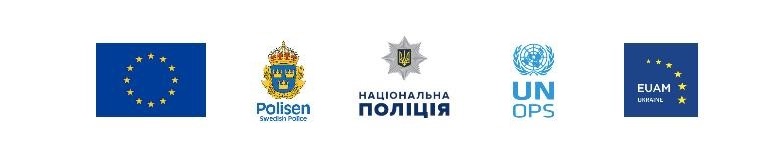 Аплікаційна формадля участі в тренінгу Грантової програми для організацій громадянського суспільства з розбудови взаємодії між поліцією та громадоюБудь-ласка, заповніть необхідні поля, позначте прийнятні для вас  варіанти із запропонованого спискуЗа результатами розгляду анкети, учасники тренінгу отримають запрошення, програму та іншу інформацію про їх участь. Назва установи/організаціїП.І.Б. учасника, посада/роль в організації (від 1 організації може взяти участь лише 1 учасник)Тип організації-учасника громадська організація   благодійна організація державні органи влади  органи місцевої влади сільська/селищна влада об’єднана територіальна громада (ОТГ) бізнес представник наукової спільноти навчальний заклад інше (зазначити) ________________________________Юридична адреса (індекс, область, район, місто/село, вулиця, будинок)Контактний телефон (робочий, мобільний)Адреса електронної поштиДосвід роботи на рівні: (для громадських та благодійних організацій) міжнародний національний обласнийрайоннийгромада містагромада села/селищаінше (зазначити) _______________________________В яких сферах маєте досвід громадської  діяльності  захист прав та свобод членів громадидемократизація, верховенство права, розвиток громадянcького суспільствазахист прав жінок та дітейсоціально-економічний розвиток громадсоціальний захист охорона здоров’ямолодіжні ініціативиохорона довкіллярозбудова спроможностіІнше (зазначити) ______________________________________________________________________________Обґрунтуйте доцільність та важливість Вашої участі в тренінгу Грантової програми (до 70 слів)В тренінгу для представників якої області ви плануєте взяти участь?Харківська областьЛьвівська областьКиївська область